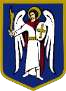 ДЕПУТАТКИЇВСЬКОЇ МІСЬКОЇ РАДИ IX СКЛИКАННЯ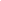 «	»	202   р.	№ 	Голові 
Шевченківської районної в місті Києві державної адміністраціїГарязі О.О.Депутатське зверненняЩодо аварійного стану технічної надбудови за адресою: просп. Перемоги, буд. 20Шановний Олеже Олександровичу!До мене, як до депутата Київської міської ради, звернулася громадянка  Малкуш Галина Степанівна, яка проживає в багатоквартирному житловому будинку, що знаходиться за адресою: просп. Перемоги, буд. 20, кв. 61, з письмовою заявою щодо аварійного стану технічної надбудови за даною адресою.За інформацією мешканки, протягом тривалого часу технічна надбудова на даху даного житлового будинку знаходиться у вкрай аварійному технічному стані, що спричиняє систематичні залиття квартири громадянки Малкуш Г.С. та пошкодження конструктивних елементів даху будинку. Постійні залиття даної квартири призводять до пошкодження стелі, стін, дверей квартири. Внаслідок протікань руйнуються комунікаційні входи до квартири, що спричиняє неналежну роботу телефонного зв’язку та постійні перебої  електроенергії. Причиною систематичного залиття даної квартири є критичний стан стін та даху технічної надбудови, яка знаходиться безпосередньо над квартирою Малкуш Г.С.. Покриття даху даної технічної надбудови має великі тріщини та дірки.  Стіни технічної надбудови перебувають в стані руйнації внаслідок прокладання телекомунікаційних мереж. Крім того, за результатами комісійного обстеження стану даної технічної надбудови складено Акт про встановлення факту порушення прокладання телекомунікаційних мереж в будинку комунальної власності від 29.10.2018р. та зобов’язано відповідних суб’єктів господарювання (операторів та провайдерів телекомунікаційних послуг), здійснити комплекс заходів щодо усунення порушень та забезпечення належного технічного стану даної надбудови до 13.11.2018р.  Проте, на сьогоднішній день відповідними операторами та провайдерами телекомунікацій жодних дій, спрямованих на усунення порушення вчинено не було. Відповідна бездіяльність протягом чотирьох років завдає значних збитків власникам квартири № 61 буд. 20 на просп. Перемоги.Подальше зволікання і не вирішення даної проблеми створює небезпеку для життя і здоров’я мешканців даної квартири, а також може спричинити настання аварійних ситуацій. У зв’язку з вищенаведеним, з метою забезпечення безпечних та належних умов проживання мешканців даної квартири, а також з метою уникнення аварійних ситуацій, враховуючи важливість та актуальність порушеного питання, керуючись ч. 4 ст. 12, ст. ст. 13, 14, 15, 17 Закону України «Про статус депутатів місцевих рад»,  прошу Вас посприяти у вирішенні даної потенційно-небезпечної ситуації. Насамперед, прошу Вас якнайшвидше забезпечити проведення обстеження квартири № 61 буд. 20 на просп. Перемоги та вищевказаної технічної надбудови для встановлення ступеня її аварійності та наявних загроз з залученням представників будівельної лабораторії КП «Київжитлоспецексплуатація».Крім того, прошу вжити всіх організаційно-правових заходів щодо залучення відповідних суб’єктів господарювання до відновлення належного технічного стану надбудови на даху даного будинку. Про результати розгляду звернення прошу повідомити мене через систему електронного документообігу АСКОД у встановлений законодавством строк.Копію відповіді прошу надіслати громадянці Малкуш Г.С. за адресою: просп. Перемоги, буд. 20, кв. 61.Додатки:Заява громадянки Малкуш Г.С. з додатками в 1 прим. Депутат Київської міської ради                                                     Олександр Бродський Вик. Шевченко Альона 0992371716